Объединение «Домашний текстиль»Задание на 21-26 декабря.Декорирование изделия пуговицами или бусинамиМатериалы и инструменты:- Изделие (например, подушка)- Ножницы- Карандаш- Нитки- Иголка- Пуговицы или бусиныПодготавливаем изделие для декорирование. Рисуем на нем картинку, например, дерево, как на фото.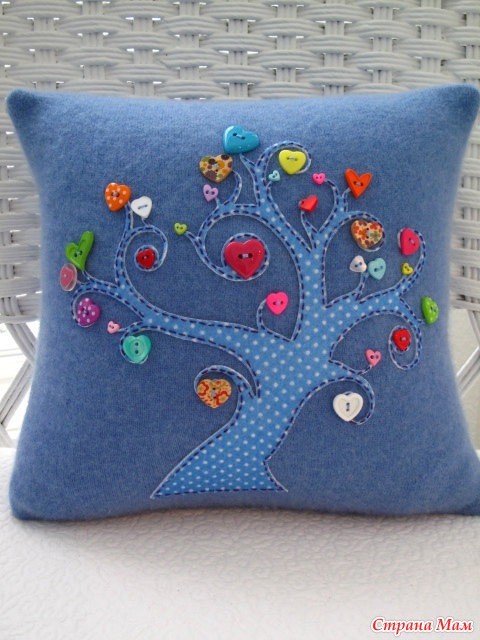 Пришиваем пуговицы или бусины по схеме.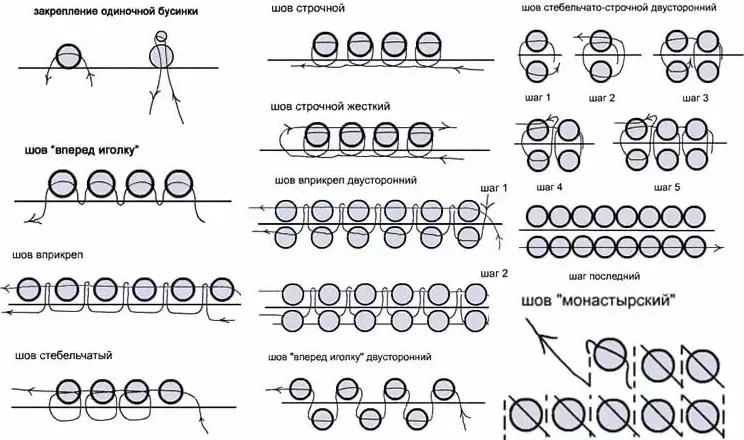 Жду фото готовых работ!